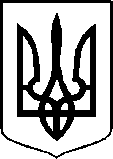 ДОНЕЦЬКА ОБЛАСНА ДЕРЖАВНА АДМІНІСТРАЦІЯ НАКАЗДЕПАРТАМЕНТУ ОХОРОНИ ЗДОРОВ’Я від ___________________                         Краматорськ                                              № _________Про подання установами і закладами охорони здоров’я області статистичних звітів за 2023 рікЗ метою отримання результатів діяльності установ і закладів охорони здоров’я Донецької області за 2023 рік наказую:1. Затвердити:1.1. Склад комісії з прийому річних державних та галузевих статистичних звітів за 2023 рік.1.2 Графік подання державних та галузевих статистичних звітів по адміністративних територіях, окремих установах та закладах за 2023 рік (далі - Графік подання звітів), що додається.1.3. Графік подання державних та галузевих статистичних звітів за формою 9 за                   2023 рік (далі – Графік подання форми 9), що додається.1.4. Графік подання статистичних звітів за формою № 32-здоров за 2023 рік (далі – Графік подання форми 32-здоров), що додається.1.5. Графік прийому звітних форм для оцінки результатів діяльності центрів, відділень, кабінетів профілактики та лікування ВІЛ\СНІД хворих фахівцями КНП «Донецький обласний центр з профілактики та боротьби із СНІДом» за 2023 рік (далі – Графік центру СНІД).2. Директору департаменту Маріупольської міської ради, начальникам управлінь/відділів охорони здоров’я міських рад, головам територіальних громад,  центральних міських/районних лікарень, центрів первинної медико-санітарної допомоги  (далі - ЦПМСД), пологових будинків, закладів охорони здоров᾽я обласного та державного підпорядкування забезпечити:2.1. Складання та подання до комунального закладу охорони здоров’я «Інформаційно-аналітичний центр медичної статистики» (далі – КЗОЗ ІАЦМС) у терміни, зазначені в Графіку подання звітів, Графіку подання форми 9, Графіку подання форми 32-здоров, Графіку центру СНІД у електронному варіанті системи «Медстат» державних і галузевих статистичних звітів за 2023 рік на адресу medstatdon@gmail.com за формами:- № 7 «Звіт про захворювання на злоякісні новоутворення» з доповненнями згідно з Додатком 1 до цього наказу у термін до 19.01.24;- № 8 «Звіт про захворювання на активний туберкульоз»;- № 9 «Звіт про захворювання, які передаються переважно статевим шляхом, грибкові  шкірні захворювання і коросту»;- № 13 «Звіт про штучне переривання вагітності»;- № 15 «Звіт про медичне обслуговування населення, що підлягає включенню у Державний реєстр України осіб, які постраждали внаслідок аварії на Чорнобильській АЕС»;- № 16 «Звіт про захворювання та причини інвалідності й смерті населення, що підлягає включенню у Державний реєстр України осіб, які постраждали внаслідок аварії на Чорнобильській АЕС»;-  № 17 «Звіт про медичні кадри»;- № 19 «Звіт про дітей-інвалідів віком до 18 років, які проживають в районі обслуговування лікувально-профілактичного закладу, будинку дитини або інтернатному закладі»;- № 20 «Звіт юридичної особи незалежно від її організаційно-правової форми та фізичної особи – підприємця, які провадять господарську діяльність з медичної практики за 20__ рік» з доповненнями згідно з Додатком 2 до цього наказу;- № 21 «Звіт про медичну допомогу вагітним, роділлям і породіллям» з доповненнями згідно з Додатком 3 до цього наказу;- № 21-А «Звіт про медичну допомогу вагітним, роділлям, породіллям, новонародженим та дітям першого року життя» (щоквартальна);- № 22 «Звіт станції швидкої медичної допомоги»;- № 24 «Звіт фельдшерсько-акушерського пункту»;- № 25 «Звіт будинку дитини»;- № 25-A- № 31 «Звіт про медичну допомогу дітям за 20___ рік»;- № 32 «Звіт щодо осіб, які мають розлади психіки через уживання психоактивних речовин, за __________ 20__ рік» (піврічна); - № 33-коротка «Звіт про хворих на туберкульоз» (щоквартальна);- № 33-здоров «Звіт про хворих на туберкульоз»;- № 34-здоров «Звіт про контингент хворих на сифіліс, гонококову інфекцію, інші хвороби, які передаються статевим шляхом, грибкові шкірні хвороби та коросту»;- № 35-здоров «Звіт про хворих на злоякісні новоутворення»;- № 37/1 «Звітність про кількість одержаних технічних та інших засобів інвалідами, дітьми-інвалідами, які перебувають на обліку, та тих, що зняті з обліку, за 20__ рік»;- № 38-здоров «Звіт щодо проведення судово-психіатричних експертиз»;- № 41-здоров «Звіт про допоміжні репродуктивні технології»;- № 42-здоров «Звіт бюро судово-медичної експертизи (судово-медичного експерта)»;- № 44-здоров «Звіт санаторію за 20___ рік»;- № 47-здоров «Звіт про мережу та діяльність медичних закладів» з доповненнями в електронному  вигляді в форматі google – таблиці за посиланням: https://docs.google.com/spreadsheets/d/1uyitqiMM12AGy4zWJy6dw7zib5CQdScNc_DHv_bTbzo/edit?usp=sharing; - № 49-здоров «Звіт про надання медико-генетичної допомоги»;- № 51-здоров «Звіт про роботу Центру здоров’я і лікувально-профілактичного закладу з питань формування здорового способу життя, гігієнічного виховання населення»;- № 52-здоров «Звіт про медичне  спостереження за особами, які займаються фізичною культурою та спортом».Крім об’єднаних по територіях громад, надання звітів за фф. №№ 17, 20 по кожному  закладу охорони здоров’я, надання звітів за ф. № 24 в цілому по закладу у електронному варіанті системи «Медстат».Звіти надаються у електронному варіанті – архівом файлів у форматі dbf системи «Медстат» з накладеним на нього електронним цифровим підписом керівника закладу шляхом надсилання електронною поштою на адресу medstatdon@gmail.com.2.2. Складання та подання форми № 69 «Звіт про випадки побічних реакцій при медичному застосуванні лікарняних засобів у лікувально-профілактичних закладах» головному спеціалісту відділу лікувально-профілактичної допомоги дорослому населенню управління організації та розвитку медичної допомоги населенню департаменту охорони здоров’я облдержадміністрації Наталії НІКУЛЕНКО до 11.01.2024. 2.3. Складання та подання галузевих статистичних звітів для оцінки результатів діяльності центрів, відділень, кабінетів профілактики та лікування ВІЛ\СНІД хворих     сканований формат   з підписом керівника закладу та печаткою ЗОЗ за електронною адресою: aidsdonobl@ukr .net    у терміни, зазначені в додатку 3 до наказу:             - № 2-ВІЛ/СНІД,  «Звіт  про  осіб  зі  станами  та  хворобами,  що  зумовлені вірусомімунодефіциту людини (ВІЛ) за 2023 рік» (річна), - № 3-ВІЛ/СНІД «Звіт про проведення консультування у зв’язку з тестуванням на ВІЛ-інфекцію» за ІV квартал 2023 року на виконання наказу департаменту охорони здоров’я Донецької облдержадміністрації від 12.08.2016 № 493 «Про удосконалення діагностики ВІЛ-інфекції; - № 56 «Звіт про надання антиретровірусної терапії ВІЛ-інфікованим особам станом на 01.01.2024 року», - № 58  «Звіт про проведення діагностики, профілактики та лікування туберкульозу та вірусних гепатитів у ВІЛ-інфікованих пацієнтів за 2023 рік», - № 59 «Звіт про проведення медикаментозної постконтактної профілактики ВІЛ-інфекції за 2023 рік», - № 63 «Профілактика передачі ВІЛ від матері до дитини за 2023 рік», - № 63-1 (річна) «Частота передачі ВІЛ від матері до дитини за 2021 рік», - електронний інструмент моніторингу руху та витрат АРВ – препаратів закуплених за кошти Державного бюджету, Глобального фонду для боротьби із СНІД, туберкульозом та малярією станом на 01.01.2024 року; - інформації щодо виконання заходів «Комплексного плану розширення доступу населення до профілактики ВІЛ-інфекції, діагностики, лікування, догляду та підтримки хворих на ВІЛ-інфекцію/СНІД в Україні у 2017-2018 роках» за грудень, 4 квартал та 2023 рік до КНП «Донецький обласний центр з профілактики та боротьби із СНІДом» (далі - ДОЦ СНІД) в електронному варіанті в терміни згідно з додатком 6 до наказу,2.4. Складання та надання звіту за ф. № 9 «Звіт про захворювання, які передаються переважно статевим шляхом, грибкові шкірні захворювання і коросту» для експерта департаменту охорони здоров’я облдержадміністрації за напрямком «дерматологія», головного лікаря КНП «Обласний клінічний шкірно-венерологічний диспансер                       м. Краматорськ» Андрія ЄРЬОМЕНКА згідно з Графіком подання форми 9 до КЗОЗ ІАЦМС -   в форматі програми «Медстат» на адресу: medstatdon@gmail.com;2.5. Надання звітів фф. 15, 16 згідно з Графіком подання звітів, в форматі програми «Медстат» до КЗОЗ ІАЦМС Донецької області, заступнику начальника ГОРБАШ Олені       на адресу: medstatdon@gmail.com;2.6. Надання  звітів  за  ф. № 67 (річна) «Звіт про кількість хворих,  які перебувають на обліку з хронічною хворобою нирок (ХХН), трансплантованою ниркою (ТН) або гострим пошкодженням нирок (ГПН)», затвердженим спільним наказом МОЗ України та Національної академії медичних наук України від 11 липня 2012 року № 514/41 «Про затвердження форм первинної облікової документації, форми звітності з питань реєстрації пацієнтів з хронічною хворобою нирок, трансплантованою ниркою або гострим пошкодженням нирок та інструкцій щодо їхнього заповнення», зареєстрованим у Міністерстві юстиції України 02 серпня 2012 року за № 1318/21630 та ф. № 167-1/о «Реєстраційна карта хворого з хронічною хворобою нирок (ХХН) або трансплантованою   ниркою (ТН)» і форми № 167-2/о «Реєстраційна карта хворого з гострим пошкодженням нирок (ГПН) в терміни, зазначені в Графіку подання звітів, головному спеціалісту відділу лікувально-профілактичної допомоги дорослому населенню управління організації та розвитку медичної допомоги населенню департаменту охорони здоров᾿я облдержадміністрації НІКУЛЕНКО Наталії на електрону адресу: nikulenko.nataliya@donoda.gov.ua до 05.01.2024;2.7. Складання та надання:2.7.1. На померлих вагітних, роділь та породіль окремо знеособлених копій ф. № 066/о та лікарського свідоцтва про смерть (ф. № 106/о);2.7.2. Інформації на виконання вимог листа департаменту охорони здоров’я облдержадміністрації від 01 серпня 2017 року № 01-29/1591 щодо забезпечення осіб з інвалідністю технічними та іншими засобами (вся інформація без винятку надається закладами  первинної  медико-санітарної  допомоги  до 5 числа  наступного  за  звітним місяця) за посиланням: https://docs.google.com/spreadsheets/d/1KC5wZQNxHUdTMtHD8d4ve7vN4pDORFKx9PtcsGZ6uFg/edit?usp=sharing;2.7.3. Зведеного по території громади звіту щодо виконання вимог наказу Міністерства охорони здоров’я України від 27 жовтня 2014 року № 778 «Про затвердження переліку рідкісних (орфанних) захворювань», зареєстрованого у Міністерстві юстиції України 13 листопада 2014 року за № 1439/26216, та строків надання цієї інформації відповідно до листа департаменту охорони здоров’я облдержадміністрації від 13 березня 2019 року № 01-29/974/0/70-19 (до 2 числа місяця, наступного за звітним) за посиланням: https://docs.google.com/spreadsheets/d/1jBvDArblEJSjzAXbGEArvuWZvPFfnZNrjG1ZjwoJm6Y/edit?usp=sharing; 2.7.4. Показників діяльності ліжкового фонду в електронному  вигляді в форматі google – таблиці за посиланням:https://docs.google.com/spreadsheets/d/1WMUTpNhkI9fuX_nPIK-ze0gtdmKZkJ85rXAcqhwPXGE/edit?usp=sharing;2.7.5. Інформації щодо моніторингу модернізації первинної медичної допомоги за 2023 рік в форматі google – таблиці за посиланням: https://docs.google.com/spreadsheets/d/15lN5VvzwOvaknqznIZK_EXAGsIL6aKw9HE0kXnMWiEg/edit?usp=sharing; 2.7.6. Звіту щодо медичної допомоги учасникам АТО та ООС в форматі google – таблиці за посиланням:  https://docs.google.com/spreadsheets/d/1C9x8Df23Ss2YwrHhwQBsjtI9K5RoTPEsO8mGrgIFoP8/edit?usp=sharing;2.7.7. Звіту щодо своєчасної медичної допомоги внутрішньо переміщеним особам в  форматі   google – таблиці  за посиланням:  https://docs.google.com/spreadsheets/d/1IG2403YZEdkxyG5Nb2WUgDiPoIM-2bGAvInxaZr6EXA/edit?usp=sharing;2.7.8. Моніторингу надання медичної допомоги населенню, зокрема внутрішньо переміщеним особам, закладами охорони здоров’я Донецької області (Дані по ВПО)              за 2023 рік в порівнянні з аналогічним періодом 2022 року в форматі google – таблиці за посиланням:https://docs.google.com/spreadsheets/d/1Q5-F6BZw9OmZL0oygcaLGWtnwa2XpaXvrgPu7N2lU9I/edit?usp=sharing; 2.7.9. Зведеного по території громади звіту щодо виконання вимог постанови Кабінету Міністрів України від 22 березня 2001 року № 270 «Про затвердження Порядку   розслідування та обліку нещасних випадків невиробничого характеру» та розпорядження Кабінету Міністрів України від 08 листопада 2007 року № 980-р «Про затвердження плану першочергових заходів з профілактики травматизму невиробничого характеру» за 2023 рік за посиланням: https://docs.google.com/spreadsheets/d/1Vsyk7iFly_ilSdRUW1v0l8pot_LBu1UL2NAO-ZUm7ig/edit?usp=sharing2.7.10. Інформації щодо змін в мережі, в т.ч. ЦПМСД, за 2023 рік (надати копію документів, на підставі яких проведені зміни).2.7.11. Інформації щодо кількості амбулаторій, які входять до складу ЦПМСД, їх діяльності за звітний період поточного року, з них не укомплектованих жодним лікарем амбулаторії ЦПМСД, кількості фельдшерсько-акушерських пунктів та фельдшерських пунктів, які входять до складу ЦПМСД (по кожному центру), з них не укомплектованих медичними працівниками, (до 1 числа наступного за звітним місяця) за посиланням: https://docs.google.com/spreadsheets/d/1QUudRLy9gtC_Rox04uzB8B0nDATFCEJf4mMQvvP8814/edit?usp=sharing; 2.7.12. На  виконання  вимог  листа  Державної  установи  «Центр  громадського здоров’я Міністерства охорони здоров’я України»  від 22.07.2022 № 03-09/21/2862/22 щодо збору  інформації з питань активного виявлення туберкульозу та латентної туберкульозної інфекції інформації про загальну кількість осіб з груп ризику розвитку ТБ, їх розподіл за групами ризику та результатами систематичного скринінгу на ТБ (повнота охоплення, питома вага осіб із завершеним скринінгом на ТБ, питома вага осіб із виявленими ТБ/ЛТБІ та призначення лікування ЛТБІ) та виконанню Індикаторів ТБ (до 5 числа, наступного за звітним місяця) у Google-таблиці за посиланнями: - щодо систематичного скринінгу на ТБ    -  https://docs.google.com/spreadsheets/d/1weONaS3EQdZt44jPABLl6cXWz5z9-wB-Ci6CbK2hww8/edit?usp=sharing; - щодо систематичного скринінгу на латентну туберкульозну інфекцію - https://docs.google.com/spreadsheets/d/1mcCWaZAMXwIuBexU3-t4r7tvs7RkgexuN7MWS76CCl4/edit?usp=sharing2.7.13. Узагальнення та звітування інформації щодо кількості ветеранів війни, у тому числі учасників АТО/ООС, учасників БД, інвалідів війни та інших, на виконання Закону України «Про статус ветеранів війни, гарантії їх соціального захисту» у Google-таблиці за посиланням:https://docs.google.com/spreadsheets/d/1o93s3U01qTes5bpxSTCoiSbzuP6p4IU2OixKD-YLBMQ/edit?usp=sharing 2.7.14. ЕКСПОРТУ та РЕЗЕРВУВАННЯ баз даних по «Обліку медичних кадрів» в цілому по підзвітній адміністративній території на виконання наказу МОЗ України від 19.12.2006 № 842 «Про формування автоматизованої бази даних медичних, фармацевтичних та науково-педагогічних працівників сфери управління МОЗ України» та наказу ГУОЗ від 16.02.2007 № 56 «Про формування автоматизованої бази даних медичних, фармацевтичних та науково-педагогічних      працівників      сфери      управління      МОЗ      України      Донецької області». Подання КАДРОВИХ звітів здійснюється відповідно до Графіка в електронному вигляді на e-mail  medstatdon@gmail.com, зазначивши у листі виконавця звіту та контактний номер телефону. В інформації про медичний заклад обов’язково вносити актуально та достовірно  наступне:1) мобільний номер телефону та особисту електронну адресу керівника закладу;2)  електронну адресу закладу;3) мобільний номер телефону секретаря та начальника відділу кадрів закладу.Версія бази даних 4.4.7. (або попередні версії). Оновити версію бази «Облік медичних кадрів», а також дізнатися контактну інформацію можна на офіційному сайті - http://www.infomed.ck.ua/ (або через меню «Допомога» в самій програмі «Облік медичних кадрів»)".2.7.15.  Моніторингу стану кадрових ресурсів у закладах охорони здоров'я станом на 01.01.2024 в форматі google – таблиці за посиланням:https://docs.google.com/spreadsheets/d/1-Sv_NmkNqEAnPbrucvZ0XHjDbfk2bOqyMloF2Tb5zWs/edit?usp=sharing2.7.16. Інформації за програмами «Інфаркти», «Інсульти» за 2023 рік надаються шляхом заповнення гул-таблиць:https://docs.google.com/spreadsheets/d/1R3EeCYlyYcPLTSt2tYfOwwh2KO8XqTHyNSInTJh7vMk/edit#gid=0 та https://docs.google.com/spreadsheets/d/1x-2d4IKSru1rj8groYWAbZvKeQ_D18ixStsH9MU-VDE/edit#gid=0  відповідно. 2.7.17. Інформації щодо виконання вимог постанови Кабінету Міністрів України від 17 серпня 1998 року № 1303 «Про впорядкування безоплатного та пільгового відпуску лікарських засобів за рецептами лікарів у разі амбулаторного лікування окремих груп населення та за певними категоріями захворювань» (до 7 числа наступного за звітним місяця) за посиланням:https://docs.google.com/spreadsheets/d/1rT3vTQQum-8Dp8EI-RR4KWeS9BGS23a27qG6ltW-KyQ/edit#gid=9294700152.8. Складання та надання річних звітів за формами 13, 15, 16, 17, 19, 20, 21, 24, 25 від закладів охорони здоров’я, що працюють на території та перебувають в сфері управління  інших міністерств  і  відомств  України та інших форм власності, з наступним поданням до КЗОЗ ІАЦМС у електронному варіанті системи   «Медстат» по кожному ЗОЗ та зведені за відповідними розрізами згідно з наказом Міністерства охорони здоров’я України від 10 липня 2007 року № 378 «Про затвердження форм звітності з питань охорони здоров’я та інструкцій щодо їхнього заповнення» на адресу: medstatdon@gmail.com до 01.03.2024. До кожної форми обов’язково додати перелік закладів, що увійшли до зведеного звіту. Додатково необхідно надати дані про мережу закладів інших міністерств (відомств) та приватних структур згідно з Додатком 6 до цього наказу.3. Головним лікарям санаторіїв подати до ІАЦМС звіти за ф. № 44-здоров «Звіт санаторію» у електронному варіанті системи «Медстат» на адресу: medstatdon@gmail.com в строк до 10.01.2024. Разом зі звітною формою подається таблиця згідно з Додатком 5 до цього наказу, а також кольорова скан-копія форми з підписом головного лікаря санаторію, завіреного печаткою закладу, із зазначенням контактних даних виконавця. 4. Керівникам закладів охорони здоров’я спільної власності територіальних громад сіл, селищ, міст Донецької області, експертам департаменту охорони здоров’я облдержадміністрації надати до КЗОЗ ІАЦМС зведені по області звіти за відповідними формами: № 7 – до 26.01.2024, № 33-кор. – до 12.01.2024, №№ 8, 32 – до 14.01.2024,                       № 9 – до 18.01.2024, №№ 15, 16, 25БД, 31, 33-здоров, 34-здоров, 35-здоров, 38-здоров на адресу: medstatdon@gmail.com.5. Головному спеціалісту відділу лікувально-профілактичної допомоги дорослому населенню управління організації та розвитку медичної допомоги населенню департаменту охорони здоров᾿я облдержадміністрації НІКУЛЕНКО Наталії на виконання спільного наказу Міністерства охорони здоров’я України та Національної академії медичних наук України   від 11 липня 2012 року № 514/41 «Про затвердження форм первинної облікової документації, форми звітності з питань реєстрації пацієнтів з хронічною хворобою нирок, трансплантованою ниркою або гострим пошкодженням нирок та інструкцій щодо їхнього заповнення», зареєстрованим у Міністерстві юстиції України 02 серпня 2012 року за № 1318/21630, здійснити приймання звітів за ф. № 67 «Звіт про кількість хворих, які перебувають на обліку з хронічною хворобою нирок (ХХН), трансплантованою ниркою (ТН) або гострим пошкодженням нирок (ГПН)», зареєстрованим у Міністерстві юстиції України 02 серпня 2012 року за № 1318/21630 та ф. №167-1/о «Реєстраційна карта хворого з хронічною хворобою нирок (ХХН) або трансплантованою ниркою (ТН)» і форми № 167-2/о «Реєстраційна карта хворого з гострим пошкодженням нирок (ГПН) в терміни, зазначені в Графіку подання звітів та забезпечити подання до ДУ «Інститут нефрології НАМН України» зведеної по області ф. № 67 «Звіт про кількість хворих, які перебувають на обліку з хронічною хворобою нирок (ХХН), трансплантованою ниркою (ТН) або гострим пошкодженням нирок (ГПН)», в відповідні строки. 6. В.о. директора КНП «Центр екстреної медичної допомоги та медицини катастроф» РЯЗАНЦЕВІЙ Світлані:6.1. Надати до КЗОЗ ІАЦМС звіт за ф. 22 у електронному варіанті системи «Медстат».6.2. Забезпечити надання звіту за ф. 22 до ДЗ «Український науково-практичний центр екстреної медичної допомоги та медицини катастроф МОЗ України» в відповідні строки. 7. Експерту департаменту охорони здоров’я облдержадміністрації за напрямком «фтизіатрія» Наталії КЛИМЕНКО:7.1. Забезпечити прийом і подання до ДЗ «Всеукраїнський центр контролю за соціально небезпечними хворобами МОЗ України» у відповідні строки: - форми 33-здоров «Звіт про хворих на туберкульоз»;- узагальненої ф 33-к «Звіт про хворих на туберкульоз» по Донецькій області;- узагальненої ф 8 «Звіт про захворювання на активний туберкульоз» по Донецькій області;- до ДУ «Центр громадського здоров’я МОЗ України»: - ф 4 «Звіт про загальну кількість випадків чутливого туберкульозу хворих (за даними бактеріоскопії і/або культурального дослідження) ТБ 07»;- ф 4-2 «Звіт про кількість випадків хіміорезистентного туберкульозу, підтверджених та/або за якими розпочато лікування випадків МЛС/Риф-ТБ/ ШЛС-ТБ протягом звітного кварталу (ТБ 07-МЛС/Риф-ТБ/ ШЛС-ТБ);- ф 8-3 «Звіт про результати дослідження стійкості мікобактерій туберкульозу до антимікобактеріальних препаратів у хворих на туберкульоз легень, які були зареєстровані 12-15 місяців тому, ТБ 11»; - ф 8-4 «Звіт про попередню оцінку результатів лікування підтверджених випадків МР ТБ в кінці інтенсивної фази лікування, зареєстрованих 9 (12) місяців тому та підтверджених випадків РР ТБ, зареєстрованих 12(15) місяців тому, ТБ 10-МР ТБ»; - ф 8-6 «Звіт про остаточні результати лікування підтверджених випадків МР ТБ та інших випадків ХР ТБ, за якими розпочато лікування 20 (24) місяців тому, та підтверджених випадків РР ТБ, за якими розпочато лікування 32 (36) місяців тому;- до КНП «Донецький обласний центр з профілактики та боротьби із СНІДОМ» в термін до 05.01.2024 ф 3 «Звіт про проведення консультування у зв’язку з тестуванням на ВІЛ – інфекцію» (квартальна).8. Експерту департаменту охорони здоров’я облдержадміністрації за напрямком «Відновне лікування, реабілітація, лікувальна фізкультура та спортивна медицина і  фізіотерапія» Валерію СОКРУТУ забезпечити подання ф. № 52-здоров «Звіт про медичне  спостереження за особами, які займаються фізичною культурою та спортом» в відповідні строки. Дублікати звіту надати до КЗОЗ ІАЦМС - на адресу: medstatdon@gmail.com 9. В.о. головного лікаря обласного центру медико-соціальної експертизи 
ГОНЧАРОВІЙ Тетяні забезпечити подання експертній групі з розвитку медичних послуг Директорату медичних послуг Міністерства охорони здоров’я України ф. № 14 «Звіт про причини інвалідності, показання до медичної, професійної і соціальної реабілітації»,             ф. № 37-здоров «Звіт республіканської, обласної, центральної, міської медико-соціальної комісії» – у встановлені строки. Дублікати звітів у електронному вигляді надати до КЗОЗ ІАЦМС на адресу: medstatdon@gmail.com.10. Начальнику комунального закладу охорони здоров'я «Донецьке обласне бюро судово-медичної експертизи» Сергію КІРГЕТУ забезпечити подання до Головного бюро судово-медичної експертизи Міністерства охорони здоров’я України в відповідний строк     ф. № 42-здоров «Звіт бюро судово-медичної експертизи», до КЗОЗ ІАЦМС надати дублікати звітів на адресу: medstatdon@gmail.com . 11. В.о. директора КНП «Донецький обласний центр з профілактики та боротьби із СНІДом» Овечкіній. М.І.:11.1. Забезпечити прийом звітності та електронних інструментів для оцінки результатів діяльності центрів, відділень, кабінетів профілактики та лікування ВІЛ\СНІД хворих за грудень, ІV квартал та 2023 рік (додаток 6) та подання:11.1.1. до ДУ «Центр громадського здоров’я МОЗ України» у строк 05.01-01.03.2023 звітів за формами:              № 2-ВІЛ/СНІД «Звіт про осіб зі станами та хворобами, що зумовлені вірусом імунодефіциту людини (ВІЛ)» (річна), (електронний варіант – на адресу: epidaids@phc.org.ua– до 15.01.2024);  № 2/1 «Звіт про осіб зі станами та хворобами, що зумовлені вірусом імунодефіциту людини (ВІЛ)» (місячна), за грудень 2022 року (електронний варіант –  на адресу: epidaids@ phc.org.ua – до 05.01.2024);  № 3 ВІЛ/СНІД «Звіт про проведення консультування у зв’язку з тестуванням на ВІЛ-інфекцію за ІV квартал 2023 року», (електронний варіант – на адресу: info@phc.org.ua – до 20.01.2024);  № 56 «Звіт про надання антиретровірусної терапії ВІЛ-інфікованим особам станом на 01.01.2024 року», (електронний варіант – на адресу: info@phc.org.ua - до 15.01.2024); №  58  «Звіт про проведення діагностики, профілактики та лікування туберкульозу та вірусних гепатитів у ВІЛ-інфікованих пацієнтів за 2023 рік», (електронний варіант на адресу: info@phc.org.ua – до 15.01.2024); № 59 «Звіт про проведення медикаментозної постконтактної профілактики ВІЛ- за 2023рік “(електронний варіант на адресу: info@phc.org.ua – до 15.01.2024);  № 63 «Профілактика передачі ВІЛ від матері до дитини за 2023 рік», (електронний варіант – на адресу: info@phc.org.ua  – до 01.02.2024); № 63-1 «Частота передачі ВІЛ від матері до дитини за 2021 рік», (електронний варіант – на адресу: info@phc.org.ua  – до 01.02.2024);             електронний інструмент моніторингу руху та витрат АРВ – препаратів закуплених за кошти Державного бюджету, Глобального фонду для боротьби із СНІД, туберкульозом та малярією (електронний варіант – на адресу: o.svirid@gmail.com– до 10.01.2024              11.1.2. до  ІАЦМС – форму № 2-ВІЛ/СНІД «Звіт про осіб зі станами та хворобами, що зумовлені вірусом імунодефіциту людини (ВІЛ)» (річна) за 2023 рік до 01.02.2023  на паперових носіях у 2-х примірниках.12. Головному спеціалісту відділу лікувально-профілактичної допомоги дорослому населенню управління організації та розвитку медичної допомоги населенню департаменту охорони здоров᾿я облдержадміністрації НІКУЛЕНКО Наталії забезпечити подання до ДП «Державний експертний центр МОЗ України» форми № 69 «Звіт про випадки побічних реакцій при медичному застосуванні лікарські засобів у лікувально-профілактичних закладах» до 31.01.2024 – поштою.13.	Запропонувати в.о. ректора Донецького національного медичного університету Майї ЄРМОЛАЄВІЙ забезпечити подання до КЗОЗ ІАЦМС звітів про медичні кадри закладу (ф. № 17) в термін, зазначений у Графіку подання звітів.14. Запропонувати директору ДЗ «Науково-практичний медичний реабілітаційно-діагностичний центр МОЗ України» Олегу ПАНЧЕНКУ надати до КЗОЗ ІАЦМС звіти за фф. 16, 17, 20 згідно з Графіком подання звітів на адресу: medstatdon@gmail.com .15. Запропонувати директору КНП «Науково-дослідний інститут травматології і ортопедії» Роману КЛИМОВИЦЬКОМУ надати до КЗОЗ ІАЦМС в електронному вигляді звіти за фф. 17, 20 згідно з Графіком подання звітів на адресу: medstatdon@gmail.com.16.	Начальнику ІАЦМС ГУДИНО Юлії, керівникам закладів охорони здоров’я спільної власності територіальних громад сіл, селищ, міст Донецької області, експертам департаменту охорони здоров’я облдержадміністрації:16.1.	Забезпечити заклади охорони здоров’я оновленим програмним продуктом «Медстат», адаптованим до звітів за 2023 рік.16.2.	Здійснити прийняття річних державних та галузевих статистичних звітів за 2023 рік з 10 по 30.01.2024.16.3.	Забезпечити отримання та подання до ДУ «Центр громадського здоров’я МОЗ України» в відповідні строки зведених по області звітів за фф. 33-коротка, 44 – здоров, 8, 32–здоров, 9, 7, 13, 15, 16, 17, 19, 20, 21, 21-А, 22, 25-бд, 31-здоров, 33-здоров, 34-здоров, 35-здоров, 37/1, 38-здоров, 42 – здоров, 47-здоров, 49-здоров, 51-здоров, 52-здоров.16.4. В необхідних випадках зв’язуватися з представниками закладів охорони здоров’я будь-якого підпорядкування для узгодження окремих питань, що можуть виникнути в процесі обробки річних статистичних звітів.17. Контроль за виконанням цього наказу залишаю за собою.Директор департаменту охорони здоров᾿я облдержадміністрації                                                                 Володимир КОЛЕСНИК